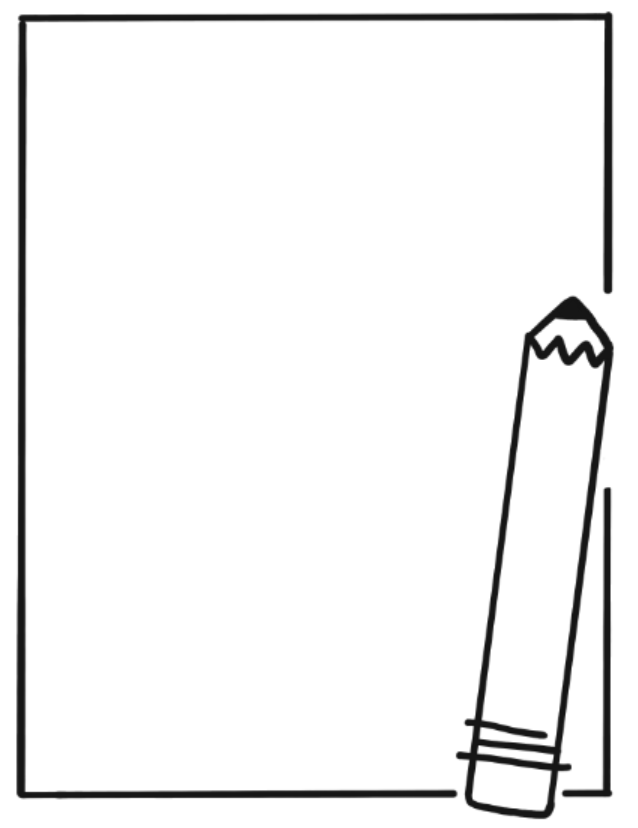 Reading  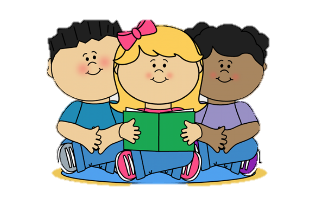 Understanding the message of a storyUsing a variety of reading strategies to decode wordsReading different types of texts independently Literal comprehensionWritingWriting for different purposes and audiences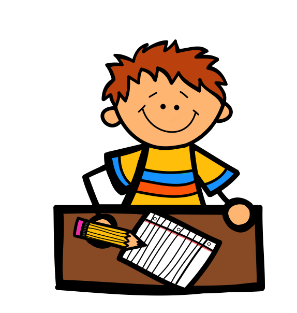 RecountsNarrativesProcedural TextsThe Writing ProcessSentence StructureKnowledge of sounds to spell unfamiliar wordsMathematics Number – number sequences/knowledge, place value and addition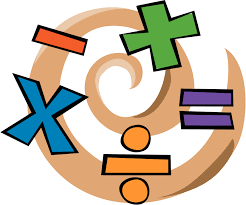 Statistics and Probability – data and graphingReligion 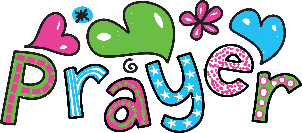 Different types of PrayerLent and Easter. 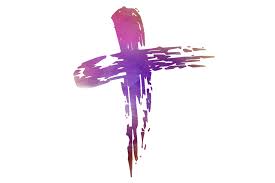 Inquiry 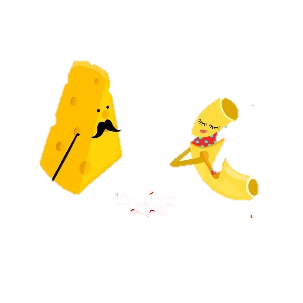 We Belong Together!-“What makes a happy and healthy Year 1/2 Community.”We are learning to understand our physical, social and emotional wellbeing.Italian We Belong TogetherFeelings/EmotionsActivities -sporting and socialStaying safe - sun smartHealthy/UnhealthyVisual ArtsCollagePhysical EducationHand, eye coordination